П Р О Т О К О Лзаседания Конкурсной комиссии Воронежского ВРЗ АО «ВРМ» г. Воронеж                                        «15» февраля 2024 г. № ЗК/06-ВВРЗ/2024/3Присутствовали:ПредседательКонкурсной комиссииДиректор завода Ижокин Г. В.Члены комиссии: Главный инженер Орешков А. В.Заместитель директора Митюкова О. В.Заместитель директора Лаптев А. В.Заместитель директора Чернышов Е. С.Заместитель директора Ракитин В.  В.Главный бухгалтер Мороз В. П.Начальник Юридического сектора Злобин А. В.ПОВЕСТКА ДНЯО подведении  итогов запроса котировок цен ЗК/06-ВВРЗ/2024 с целью выбора организации на право заключения Договора на выполнение работ по капитальному ремонту кран-балки мостовой №1 КРМ-76, инв. № 4798/1, находящейся на балансовом учете Воронежского ВРЗ АО «ВРМ», расположенного по адресу: г. Воронеж, пер. Богдана Хмельницкого, д.1, в 2024 году. Комиссия решила:1. Согласиться с выводами и предложениями экспертной группы (протокол от 13.02.2024 г. № ЗК/06-ВВРЗ/2024/2).2. В связи с тем, что поданы три котировочные заявки в соответствии   с пп. 1) п. 5.13 котировочной документации  признать запрос котировок цен № ЗК/06-ВВРЗ/2024  состоявшимся и в соответствии с п. 5.1 запроса котировок цен поручить энерго-механическому отделу в установленном порядке обеспечить заключение договора с  ООО «ВОСТЕХРЕМИМ» со стоимостью  предложения указанной в его финансово-коммерческом предложении  1 665 000,00 (один миллион шестьсот шестьдесят пять тысяч) рублей 00 копеек без учета НДС, 1 998 000,00  (один миллион девятьсот девяносто восемь тысяч) рублей 00 копеек с учетом НДС 20 %.      Решение принято единогласно.Председатель Комиссии __________________________Г. В. ИжокинЧлены комиссии:             __________________________ А. В. Орешков                                                       _____________________О. В. Митюкова                                               _________________________ А. В. Лаптев                                               __________________________Е. С. Чернышов                                               __________________________В. В. Ракитин                                               _________________________ В. П. Мороз                                                __________________________А. В. Злобин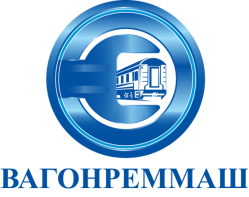 АКЦИОНЕРНОЕ ОБЩЕСТВО «ВАГОНРЕММАШ»105005, г. Москва, наб. Академика Туполева, дом 15, корпус 2, офис 27тел. (499) 550-28-90, факс (499) 550-28-96, www.vagonremmash.ru